Objetivo: [Qual o seu objetivo de carreira imediato? Para chamar à atenção, seja breve e gentil.]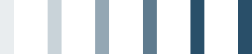 [Seu nome], [Escolaridade]Telefone: [Telefone] | Email: [Endereço de email][Endereço, Cidade, Estado e CEP]EducaçãoExperiênciaExperiência[As seis seções desta página onde você pode adicionar seu conteúdo (como este) são definidas a uma altura fixa de modo que você não precisa se preocupar sobre como manter o layout da página. Cada uma dessas seções se encaixa tanto quanto o texto nos três parágrafos das dicas mostradas aqui.Para verificar seu currículo a qualquer hora com toda a formatação e layout de página, na guia Exibição da faixa de opções, clique em Modo de Exibição de Leitura.][Para substituir o texto do espaço reservado, basta selecioná-lo e começar a digitar.Para melhores resultados, não inclua espaço à esquerda ou direita dos caracteres na seleção.][Precisa adicionar mais texto? É fácil fazer o seu conteúdo parecer ótimo.Na guia Início, verifique o grupo de Estilos para acesso rápido a qualquer formatação de texto que você vir neste documento.]ExperiênciaAtribuições e afiliaçõesAptidões e habilidades[Cargo][Nome da empresa][Este é o local para um resumo breve de suas principais responsabilidades e das conquistas mais importantes.][Você é o presidente de sua fraternidade ou líder da equipe de sua instituição de caridade preferida? Você é um líder natural — diga mais a respeito!][Você deu duro para se especializar—não seja tímido agora! Liste aqui suas habilidades principais e relevantes.]